О внесении изменений в муниципальную программу «Капитальное строительство и капитальный ремонт в городе Зеленогорске», утвержденную постановлением Администрации ЗАТО г. Зеленогорска от 12.11.2015 № 292-п 	В связи с уточнением объема бюджетных ассигнований, предусмотренных на финансирование муниципальной программы «Капитальное строительство и капитальный ремонт в городе Зеленогорске», утвержденной постановлением Администрации ЗАТО г. Зеленогорска от 12.11.2015 № 292-п, на основании Порядка формирования и реализации муниципальных программ, утвержденного постановлением Администрации ЗАТО г. Зеленогорска от 06.11.2015 № 275-п, руководствуясь Уставом города Зеленогорска,ПОСТАНОВЛЯЮ:1. Внести в муниципальную программу «Капитальное строительство и капитальный ремонт в городе Зеленогорске», утвержденную постановлением Администрации ЗАТО г. Зеленогорска от 12.11.2015 № 292-п, следующие изменения:1.1. В Паспорте муниципальной программы:- строку 4 изложить в следующей редакции:«                                                                                                                                  »;- строку 10 изложить в следующей редакции:« 											                   ».1.2. Приложение № 1 изложить в редакции согласно приложению № 1 к настоящему постановлению.1.3. Приложение № 2 изложить в редакции согласно приложению № 2 к настоящему постановлению. 1.4. Приложение № 3 изложить в редакции согласно приложению № 3 к настоящему постановлению.1.5. Приложение № 4 изложить в редакции согласно приложению № 4 к настоящему постановлению.1.6. В приложении № 5 (подпрограмма 1 «Капитальное строительство в городе Зеленогорске»):1.6.1. В Паспорте подпрограммы 1 муниципальной программы строку 8 изложить в следующей редакции:«         ».1.6.2. Приложение изложить в редакции согласно приложению № 5 к настоящему постановлению.1.7. В приложении № 6 (подпрограмма 2 «Капитальный ремонт в городе Зеленогорске»):1.7.1. В Паспорте подпрограммы 2 муниципальной программы:- строку 3 изложить в следующей редакции: «                                                                                                                                  »;- строку 8 изложить в следующей редакции: «                                                                                                                                            ».1.7.2. В пункте 3.2 слова «МКУ «Заказчик», Управление образования» заменить словами «МКУ «Заказчик», Управление образования, МКУ «КФиС».1.7.3. Пункты 3.3, 3.4 изложить в следующей редакции:«3.3. Главным распорядителем средств местного бюджета, предусмотренных на реализацию мероприятий, указанных в строках 1.1.1 – 1.1.5, 1.2.1 приложения к подпрограмме, является ОГХ. Получателем средств по подпрограмме является МКУ «Заказчик», которое обеспечивает своевременное выполнение работ на основании лимитов бюджетных обязательств, предусмотренных подпрограммой.3.4. Главным распорядителем средств местного бюджета, предусмотренных на реализацию мероприятий, указанных в строках 1.1.6 – 1.1.8 приложения к подпрограмме, является Управление образования. Ведение технического надзора осуществляет МКУ «Заказчик».». 1.7.4. Дополнить пунктом 3.5 следующего содержания:«3.5. Главным распорядителем средств местного бюджета, предусмотренных на реализацию мероприятий, указанных в строках 1.1.9 – 1.1.10 приложения к подпрограмме, является МКУ «КФиС».». 1.7.5. Приложение изложить в редакции согласно приложению № 6 к настоящему постановлению.2. Настоящее постановление вступает в силу в день, следующий за днем его опубликования в газете «Панорама».Главы ЗАТО г. Зеленогорска						  М.В. СперанскийПриложение № 1к постановлению АдминистрацииЗАТО г. Зеленогорскаот 28.08.2020 № 107-пПриложение № 1к муниципальной программе «Капитальное строительство и капитальный ремонт в городе Зеленогорске»Перечень целевых показателей и показателей результативности муниципальной программы «Капитальное строительство и капитальный ремонт в городе Зеленогорске»Приложение № 2к постановлению АдминистрацииЗАТО г. Зеленогорскаот 28.08.2020 № 107-пПриложение № 2к муниципальной программе «Капитальное строительство и капитальный ремонт в городе Зеленогорске»Информация о распределении планируемых объемов финансирования по подпрограммам, отдельным мероприятиям муниципальной программы «Капитальное строительство и капитальный ремонт в городе Зеленогорске»Приложение № 3к постановлению АдминистрацииЗАТО г. Зеленогорскаот 28.08.2020 № 107-пПриложение № 3 к муниципальной программе «Капитальное строительство и капитальный ремонт в городе Зеленогорске»Информация о распределении планируемых объемов финансирования муниципальной программы «Капитальное строительство и капитальный ремонт в городе Зеленогорске» по источникам финансированияПриложение № 4к постановлению АдминистрацииЗАТО г. Зеленогорскаот 28.08.2020 № 107-пПриложение № 4к муниципальной программе «Капитальное строительство и капитальный ремонт в городе Зеленогорске»Перечень объектов недвижимого имущества, подлежащих строительству,реконструкции, техническому перевооружению или приобретению, включенных в муниципальную программу«Капитальное строительство и капитальный ремонт в городе Зеленогорске»Приложение № 5к постановлению АдминистрацииЗАТО г. Зеленогорска	от 28.08.2020 № 107-пПриложение к подпрограмме «Капитальное строительство в городе Зеленогорске»Перечень мероприятий подпрограммы«Капитальное строительство в городе Зеленогорске»с указанием объемов средств на их реализацию и ожидаемых результатовПриложение № 6к постановлению АдминистрацииЗАТО г. Зеленогорскаот 28.08.2020 № 107-пПриложение к подпрограмме «Капитальный ремонт в городе Зеленогорске»Перечень мероприятий подпрограммы«Капитальный ремонт в городе Зеленогорске»с указанием объемов средств на их реализацию и ожидаемых результатов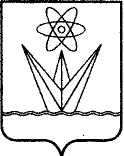 АДМИНИСТРАЦИЯЗАКРЫТОГО АДМИНИСТРАТИВНО – ТЕРРИТОРИАЛЬНОГО ОБРАЗОВАНИЯ  ГОРОДА ЗЕЛЕНОГОРСКА КРАСНОЯРСКОГО КРАЯП О С Т А Н О В Л Е Н И ЕАДМИНИСТРАЦИЯЗАКРЫТОГО АДМИНИСТРАТИВНО – ТЕРРИТОРИАЛЬНОГО ОБРАЗОВАНИЯ  ГОРОДА ЗЕЛЕНОГОРСКА КРАСНОЯРСКОГО КРАЯП О С Т А Н О В Л Е Н И ЕАДМИНИСТРАЦИЯЗАКРЫТОГО АДМИНИСТРАТИВНО – ТЕРРИТОРИАЛЬНОГО ОБРАЗОВАНИЯ  ГОРОДА ЗЕЛЕНОГОРСКА КРАСНОЯРСКОГО КРАЯП О С Т А Н О В Л Е Н И ЕАДМИНИСТРАЦИЯЗАКРЫТОГО АДМИНИСТРАТИВНО – ТЕРРИТОРИАЛЬНОГО ОБРАЗОВАНИЯ  ГОРОДА ЗЕЛЕНОГОРСКА КРАСНОЯРСКОГО КРАЯП О С Т А Н О В Л Е Н И Е28.08.2020г. Зеленогорск107-п4.Соисполнители муниципальной программы 1. Муниципальное казённое учреждение «Служба единого заказчика-застройщика» (далее – МКУ «Заказчик»).2. Управление образования Администрации ЗАТО       г. Зеленогорска (далее – Управление образования).3. Муниципальное казенное учреждение «Комитет по делам физической культуры и спорта                           г. Зеленогорска» (далее – МКУ «КФиС»).10.Ресурсное обеспечение муниципальной программы Общий объем бюджетных ассигнований на реализацию муниципальной программы составляет 133 710,77163 тыс. рублей, в том числе по годам:2020 год – 65 401,47163 тыс. рублей;2021 год – 33 965,9 тыс. рублей;2022 год – 34 343,4 тыс. рублей.Объем средств бюджета Красноярского края (далее – краевой бюджет) составляет 22 851,9 тыс. рублей, в том числе по годам:2020 год – 17 189,4 тыс. рублей;2021 год – 2 642,5 тыс. рублей;2022 год – 3 020,0 тыс. рублей.Объем средств местного бюджета составляет 110 858,87163 тыс. рублей, в том числе по годам:2020 год – 48 212,07163 тыс. рублей;2021 год – 31 323,4 тыс. рублей;2022 год – 31 323,4 тыс. рублей.8.Объемы и источники финансирования подпрограммы Общий объем бюджетных ассигнований на реализацию мероприятий подпрограммы за счет средств местного бюджета составляет 101 669,4971 тыс. рублей, в том числе по годам:2020 год – 44 233,4971 тыс. рублей;2021 год – 28 718,0 тыс. рублей;2022 год – 28 718,0 тыс. рублей.3.Исполнители подпрограммы МКУ «Заказчик», Управление образования, МКУ «КФиС»8.Объемы и источники финансирования подпрограммы Общий объем бюджетных ассигнований на реализацию мероприятий подпрограммы составляет 32 041,27453 тыс. рублей, в том числе по годам:2020 год – 21 167,97453 тыс. рублей;2021 год – 5 247,9 тыс. рублей;2022 год – 5 625,4 тыс. рублей.Объем средств краевого бюджета составляет 22 851,9 тыс. рублей, в том числе по годам:2020 год – 17 189,4 тыс. рублей;2021 год – 2 642,5 тыс. рублей;2022 год – 3 020,0 тыс. рублей. Объем средств местного бюджета составляет 9 189,37453 тыс. рублей, в том числе по годам:2020 год – 3 978,57453 тыс. рублей;2021 год – 2 605,4 тыс. рублей;2022 год – 2 605,4 тыс. рублей.№
п/пНаименование цели, задач, целевых показателей,показателей результативностиЕдиница измеренияИсточник информации2018 год2019 год2020 год2021 год2022 год1.Цель: Улучшение качества жизни жителей города, создание благоприятных условий для проживания граждан на территории города ЗеленогорскаЦель: Улучшение качества жизни жителей города, создание благоприятных условий для проживания граждан на территории города ЗеленогорскаЦель: Улучшение качества жизни жителей города, создание благоприятных условий для проживания граждан на территории города ЗеленогорскаЦель: Улучшение качества жизни жителей города, создание благоприятных условий для проживания граждан на территории города ЗеленогорскаЦель: Улучшение качества жизни жителей города, создание благоприятных условий для проживания граждан на территории города ЗеленогорскаЦель: Улучшение качества жизни жителей города, создание благоприятных условий для проживания граждан на территории города ЗеленогорскаЦель: Улучшение качества жизни жителей города, создание благоприятных условий для проживания граждан на территории города ЗеленогорскаЦель: Улучшение качества жизни жителей города, создание благоприятных условий для проживания граждан на территории города Зеленогорска1.1.Целевой показатель 1:Единовременная пропускная способность спортивных сооруженийчеловекМуниципальная статистическая отчетность327532753790379037901.1.1.Целевой показатель 2:Единовременная пропускная способность объектов образованиячеловекМуниципальная статистическая отчетность11 73611 73612 21512 21512 2151.1.2.Целевой показатель 3:Площадь муниципального жилищного фонда, в котором проведен капитальный ремонт кв. мМуниципальная отчетностьне менее  2 500не менее  1 200не менее  1 200не менее 1 200не менее 1 2002.Задача 1. Развитие социальной и инженерной инфраструктур в городе ЗеленогорскеЗадача 1. Развитие социальной и инженерной инфраструктур в городе ЗеленогорскеЗадача 1. Развитие социальной и инженерной инфраструктур в городе ЗеленогорскеЗадача 1. Развитие социальной и инженерной инфраструктур в городе ЗеленогорскеЗадача 1. Развитие социальной и инженерной инфраструктур в городе ЗеленогорскеЗадача 1. Развитие социальной и инженерной инфраструктур в городе ЗеленогорскеЗадача 1. Развитие социальной и инженерной инфраструктур в городе ЗеленогорскеЗадача 1. Развитие социальной и инженерной инфраструктур в городе Зеленогорске2.1.Подпрограмма 1. «Капитальное строительство в городе Зеленогорске»Подпрограмма 1. «Капитальное строительство в городе Зеленогорске»Подпрограмма 1. «Капитальное строительство в городе Зеленогорске»Подпрограмма 1. «Капитальное строительство в городе Зеленогорске»Подпрограмма 1. «Капитальное строительство в городе Зеленогорске»Подпрограмма 1. «Капитальное строительство в городе Зеленогорске»Подпрограмма 1. «Капитальное строительство в городе Зеленогорске»Подпрограмма 1. «Капитальное строительство в городе Зеленогорске»2.1.1.Показатель результативности 1:С начала строительства готовность ввода в эксплуатацию универсального спортивного зала с искусственным льдом и трибунами для зрителейпроцентОтраслевой мониторинг59,060,063,267,672,03.Задача 2. Создание безопасных и комфортных условий функционирования объектов социальной сферы и обеспечение сохранности объектов муниципального жилищного фондаЗадача 2. Создание безопасных и комфортных условий функционирования объектов социальной сферы и обеспечение сохранности объектов муниципального жилищного фондаЗадача 2. Создание безопасных и комфортных условий функционирования объектов социальной сферы и обеспечение сохранности объектов муниципального жилищного фондаЗадача 2. Создание безопасных и комфортных условий функционирования объектов социальной сферы и обеспечение сохранности объектов муниципального жилищного фондаЗадача 2. Создание безопасных и комфортных условий функционирования объектов социальной сферы и обеспечение сохранности объектов муниципального жилищного фондаЗадача 2. Создание безопасных и комфортных условий функционирования объектов социальной сферы и обеспечение сохранности объектов муниципального жилищного фондаЗадача 2. Создание безопасных и комфортных условий функционирования объектов социальной сферы и обеспечение сохранности объектов муниципального жилищного фондаЗадача 2. Создание безопасных и комфортных условий функционирования объектов социальной сферы и обеспечение сохранности объектов муниципального жилищного фонда№
п/пНаименование цели, задач, целевых показателей,показателей результативностиЕдиница измеренияИсточник информации2018 год2019 год2020 год2021 год2022 год3.1.Подпрограмма 2. «Капитальный ремонт в городе Зеленогорске»Подпрограмма 2. «Капитальный ремонт в городе Зеленогорске»Подпрограмма 2. «Капитальный ремонт в городе Зеленогорске»Подпрограмма 2. «Капитальный ремонт в городе Зеленогорске»Подпрограмма 2. «Капитальный ремонт в городе Зеленогорске»Подпрограмма 2. «Капитальный ремонт в городе Зеленогорске»Подпрограмма 2. «Капитальный ремонт в городе Зеленогорске»Подпрограмма 2. «Капитальный ремонт в городе Зеленогорске»3.1.1.Показатель результативности 1:Доля отремонтированных объектов образования в общем объеме объектов образованияпроцентМуниципальная статистическая отчетность8,65,76,84,54,53.1.2.Показатель результативности 2:Доля отремонтированных объектов культуры в общем объеме объектов культурыпроцентМуниципальная статистическая отчетность0100003.1.3.Показатель результативности 3:Количество отремонтированных жилых помещений муниципального жилищного фонда единицМуниципальная отчетность755553.1.4.Показатель результативности 4:Площадь муниципального жилищного фонда, в котором проведен капитальный ремонт кв. мМуниципальная отчетностьне менее  2 500не менее  1 200не менее 1 200не менее 1 200не менее 1 200№ п/пСтатус (муниципальная программа, подпрограмма, отдельное мероприятие программы)Наименование программы, подпрограммы, отдельного мероприятия программыНаименование главного распорядителя средств местного бюджета (ГРБС)Код бюджетной классификацииКод бюджетной классификацииКод бюджетной классификацииКод бюджетной классификацииПланируемые объемы финансирования (тыс. руб.)Планируемые объемы финансирования (тыс. руб.)Планируемые объемы финансирования (тыс. руб.)Планируемые объемы финансирования (тыс. руб.)№ п/пСтатус (муниципальная программа, подпрограмма, отдельное мероприятие программы)Наименование программы, подпрограммы, отдельного мероприятия программыНаименование главного распорядителя средств местного бюджета (ГРБС)ГРБСРзПрЦСРВР2020 год2021 год2022 годИтого на период2020 – 2022 годы№ п/пСтатус (муниципальная программа, подпрограмма, отдельное мероприятие программы)Наименование программы, подпрограммы, отдельного мероприятия программыНаименование главного распорядителя средств местного бюджета (ГРБС)ГРБСРзПрЦСРВР2020 год2021 год2022 годИтого на период2020 – 2022 годы1.Муниципальная программаКапитальное строительство и капитальный ремонт в городе Зеленогорске всего расходные обязательства по программехх1000000000х65 401,4716333 965,934 343,4133 710,771631.Муниципальная программаКапитальное строительство и капитальный ремонт в городе Зеленогорске в том числе по ГРБС:хххххххх1.Муниципальная программаКапитальное строительство и капитальный ремонт в городе Зеленогорске ОГХ013ххх63 336,0390331 323,431 323,4125 982,839031.Муниципальная программаКапитальное строительство и капитальный ремонт в городе Зеленогорске Управление образования 014ххх1 594,7942 642,53 020,0 7 257,294МКУ «КФиС»019ххх470,638600470,6386№ п/пСтатус (муниципальная программа, подпрограмма, отдельное мероприятие программы)Наименование программы, подпрограммы, отдельного мероприятия программыНаименование главного распорядителя средств местного бюджета(ГРБС)Код бюджетной классификацииКод бюджетной классификацииКод бюджетной классификацииКод бюджетной классификацииПланируемые объемы финансирования(тыс. руб.)Планируемые объемы финансирования(тыс. руб.)Планируемые объемы финансирования(тыс. руб.)Планируемые объемы финансирования(тыс. руб.)№ п/пСтатус (муниципальная программа, подпрограмма, отдельное мероприятие программы)Наименование программы, подпрограммы, отдельного мероприятия программыНаименование главного распорядителя средств местного бюджета(ГРБС)ГРБСРзПрЦСРВР2020 год2021 год2022 годИтогона период2020– 2022 годы1.1.Подпрограмма 1Капитальное строительство в городе Зеленогорске всего расходные обязательства по программехх1010000000х44 233,497128 718,028 718,0101 669,49711.1.Подпрограмма 1Капитальное строительство в городе Зеленогорске в том числе по ГРБС:хххххххх1.1.Подпрограмма 1Капитальное строительство в городе Зеленогорске ОГХ013ххх44 233,497128 718,028 718,0101 669,49711.2.Подпрограмма 2Капитальный ремонт в городе Зеленогорске всего расходные обязательства по программехх1020000000х21 167,974535 247,95 625,432 041,274531.2.Подпрограмма 2Капитальный ремонт в городе Зеленогорске в том числе по ГРБС:хххххххх1.2.Подпрограмма 2Капитальный ремонт в городе Зеленогорске ОГХ013ххх19 102,541932 605,42 605,424 313,341931.2.Подпрограмма 2Капитальный ремонт в городе Зеленогорске Управление образования 014ххх1 594,7942 642,53 020,0 7 257,2941.2.Подпрограмма 2Капитальный ремонт в городе Зеленогорске МКУ «КФиС»019ххх470,638600470,6386№ п/пСтатус (программа, подпрограмма, отдельные мероприятия программы)Наименование муниципальной программы, подпрограммы программы, отдельного мероприятия программыИсточник финансированияПланируемые объемы финансирования (тыс. руб.)Планируемые объемы финансирования (тыс. руб.)Планируемые объемы финансирования (тыс. руб.)Планируемые объемы финансирования (тыс. руб.)№ п/пСтатус (программа, подпрограмма, отдельные мероприятия программы)Наименование муниципальной программы, подпрограммы программы, отдельного мероприятия программыИсточник финансирования2020 год2021 год2022 годИтого напериод 2020 – 2022годов1.Муниципальная программаКапитальное строительство и капитальный ремонт в городе Зеленогорске Всего65 401,4716333 965,934 343,4133 710,771631.Муниципальная программаКапитальное строительство и капитальный ремонт в городе Зеленогорске в том числе:хххХ1.Муниципальная программаКапитальное строительство и капитальный ремонт в городе Зеленогорске федеральный бюджет00001.Муниципальная программаКапитальное строительство и капитальный ремонт в городе Зеленогорске краевой бюджет17 189,42 642,53 020,022 851,91.Муниципальная программаКапитальное строительство и капитальный ремонт в городе Зеленогорске местный бюджет48 212,0716331 323,431 323,4110 858,87163внебюджетные источники00001.1.Подпрограмма 1Капитальное строительство в городе ЗеленогорскеВсего44 233,497128 718,028 718,0101 669,49711.1.Подпрограмма 1Капитальное строительство в городе Зеленогорскев том числе:хххХ1.1.Подпрограмма 1Капитальное строительство в городе Зеленогорскефедеральный бюджет00001.1.Подпрограмма 1Капитальное строительство в городе Зеленогорскекраевой бюджет00001.1.Подпрограмма 1Капитальное строительство в городе Зеленогорскеместный бюджет44 233,497128 718,028 718,0101 669,49711.1.Подпрограмма 1Капитальное строительство в городе Зеленогорскевнебюджетные источники00001.2.Подпрограмма 2Капитальный ремонт в городе Зеленогорске Всего21 167,974535 247,95 625,432 041,274531.2.Подпрограмма 2Капитальный ремонт в городе Зеленогорске в том числе:хххх1.2.Подпрограмма 2Капитальный ремонт в городе Зеленогорске федеральный бюджет00001.2.Подпрограмма 2Капитальный ремонт в городе Зеленогорске краевой бюджет17 189,42 642,53 020,022 851,91.2.Подпрограмма 2Капитальный ремонт в городе Зеленогорске местный бюджет3 978,574532 605,42 605,49 189,375431.2.Подпрограмма 2Капитальный ремонт в городе Зеленогорске внебюджетные источники0000№ п/пНаименование объекта, территория строительства (приобретения), мощность и единицы измерения мощности объектаВид ассигнований (инвестиции, субсидии)Годы строительства (приобретения)Остаток стоимости объекта в ценах контрактаОбъем бюджетных ассигнований в объекты недвижимого имущества, находящегося в муниципальной собственности, подлежащие строительству, реконструкции, техническому перевооружению или приобретению, тыс. рублейОбъем бюджетных ассигнований в объекты недвижимого имущества, находящегося в муниципальной собственности, подлежащие строительству, реконструкции, техническому перевооружению или приобретению, тыс. рублейОбъем бюджетных ассигнований в объекты недвижимого имущества, находящегося в муниципальной собственности, подлежащие строительству, реконструкции, техническому перевооружению или приобретению, тыс. рублейОбъем бюджетных ассигнований в объекты недвижимого имущества, находящегося в муниципальной собственности, подлежащие строительству, реконструкции, техническому перевооружению или приобретению, тыс. рублейОбъем бюджетных ассигнований в объекты недвижимого имущества, находящегося в муниципальной собственности, подлежащие строительству, реконструкции, техническому перевооружению или приобретению, тыс. рублей№ п/пНаименование объекта, территория строительства (приобретения), мощность и единицы измерения мощности объектаВид ассигнований (инвестиции, субсидии)Годы строительства (приобретения)Остаток стоимости объекта в ценах контракта2018 год2019 год2020 год2021 год2022 год1.Отдел городского хозяйства Администрации ЗАТО г. ЗеленогорскаОтдел городского хозяйства Администрации ЗАТО г. ЗеленогорскаОтдел городского хозяйства Администрации ЗАТО г. ЗеленогорскаОтдел городского хозяйства Администрации ЗАТО г. ЗеленогорскаОтдел городского хозяйства Администрации ЗАТО г. ЗеленогорскаОтдел городского хозяйства Администрации ЗАТО г. ЗеленогорскаОтдел городского хозяйства Администрации ЗАТО г. ЗеленогорскаОтдел городского хозяйства Администрации ЗАТО г. ЗеленогорскаОтдел городского хозяйства Администрации ЗАТО г. Зеленогорска1.1.Муниципальное казённое учреждение «Служба единого заказчика-застройщика»Муниципальное казённое учреждение «Служба единого заказчика-застройщика»Муниципальное казённое учреждение «Служба единого заказчика-застройщика»Муниципальное казённое учреждение «Служба единого заказчика-застройщика»Муниципальное казённое учреждение «Служба единого заказчика-застройщика»Муниципальное казённое учреждение «Служба единого заказчика-застройщика»Муниципальное казённое учреждение «Служба единого заказчика-застройщика»Муниципальное казённое учреждение «Служба единого заказчика-застройщика»Муниципальное казённое учреждение «Служба единого заказчика-застройщика»1.1.1.Строительство универсального спортивного зала с искусственным льдом и трибунами для зрителейХ2007-2022264 384,233 471,03633 384,0089436 565,845128 718,028 718,0в том числе:ХХХХХХХХфедеральный бюджетХХХ00000краевой бюджетХХХ00000местный бюджетХХ264 384,233 471,03633 384,0089436 565,845128 718,028 718,0внебюджетные источникиХХХ000001.1.2.Строительство внешнего инженерного обеспечения в микрорайоне 23 Х20203 229,803 229,800в том числе:ХХХХХХХХфедеральный бюджетХХХ00000краевой бюджетХХХ00000местный бюджетХХ3 229,803 229,800внебюджетные источникиХХХ00000№ п/пНаименование объекта, территория строительства (приобретения), мощность и единицы измерения мощности объектаВид ассигнований (инвестиции, субсидии)Годы строительства (приобретения)Остаток стоимости объекта в ценах контрактаОбъем бюджетных ассигнований в объекты недвижимого имущества, находящегося в муниципальной собственности, подлежащие строительству, реконструкции, техническому перевооружению или приобретению, тыс. рублейОбъем бюджетных ассигнований в объекты недвижимого имущества, находящегося в муниципальной собственности, подлежащие строительству, реконструкции, техническому перевооружению или приобретению, тыс. рублейОбъем бюджетных ассигнований в объекты недвижимого имущества, находящегося в муниципальной собственности, подлежащие строительству, реконструкции, техническому перевооружению или приобретению, тыс. рублейОбъем бюджетных ассигнований в объекты недвижимого имущества, находящегося в муниципальной собственности, подлежащие строительству, реконструкции, техническому перевооружению или приобретению, тыс. рублейОбъем бюджетных ассигнований в объекты недвижимого имущества, находящегося в муниципальной собственности, подлежащие строительству, реконструкции, техническому перевооружению или приобретению, тыс. рублей№ п/пНаименование объекта, территория строительства (приобретения), мощность и единицы измерения мощности объектаВид ассигнований (инвестиции, субсидии)Годы строительства (приобретения)Остаток стоимости объекта в ценах контракта2018 год2019 год2020 год2021 год2022 год1.1.3.Строительство линии наружного освещения и пешеходного тротуара в районе МБУ ДО «ЦЭКиТ»Х20208 927,508004 437,85200в том числе:ХХХХХХХХфедеральный бюджетХХХ00000краевой бюджетХХХ00000местный бюджетХХ8 927,508004 437,85200внебюджетные источникиХХХ00000№ п/пНаименование цели, задач, мероприятий подпрограммыНаименование ГРБСКод бюджетной классификацииКод бюджетной классификацииКод бюджетной классификацииКод бюджетной классификацииРасходы (тыс. руб.)Расходы (тыс. руб.)Расходы (тыс. руб.)Расходы (тыс. руб.)Ожидаемый результат от реализации подпрограммного мероприятия (в натуральном выражении)№ п/пНаименование цели, задач, мероприятий подпрограммыНаименование ГРБСГРБСРзПрЦСРВР2020 год2021 год2022 годИтого на 
2020 – 2022 годыОжидаемый результат от реализации подпрограммного мероприятия (в натуральном выражении)1.Цель подпрограммы: Развитие социальной инфраструктуры в городе Зеленогорске.Цель подпрограммы: Развитие социальной инфраструктуры в городе Зеленогорске.Цель подпрограммы: Развитие социальной инфраструктуры в городе Зеленогорске.Цель подпрограммы: Развитие социальной инфраструктуры в городе Зеленогорске.Цель подпрограммы: Развитие социальной инфраструктуры в городе Зеленогорске.Цель подпрограммы: Развитие социальной инфраструктуры в городе Зеленогорске.Цель подпрограммы: Развитие социальной инфраструктуры в городе Зеленогорске.Цель подпрограммы: Развитие социальной инфраструктуры в городе Зеленогорске.Цель подпрограммы: Развитие социальной инфраструктуры в городе Зеленогорске.Цель подпрограммы: Развитие социальной инфраструктуры в городе Зеленогорске.Цель подпрограммы: Развитие социальной инфраструктуры в городе Зеленогорске.1.1.Задача: Строительство объектов социальной сферы и инженерной инфраструктуры.Задача: Строительство объектов социальной сферы и инженерной инфраструктуры.Задача: Строительство объектов социальной сферы и инженерной инфраструктуры.Задача: Строительство объектов социальной сферы и инженерной инфраструктуры.Задача: Строительство объектов социальной сферы и инженерной инфраструктуры.Задача: Строительство объектов социальной сферы и инженерной инфраструктуры.Задача: Строительство объектов социальной сферы и инженерной инфраструктуры.Задача: Строительство объектов социальной сферы и инженерной инфраструктуры.Задача: Строительство объектов социальной сферы и инженерной инфраструктуры.Задача: Строительство объектов социальной сферы и инженерной инфраструктуры.Задача: Строительство объектов социальной сферы и инженерной инфраструктуры.1.1.1.Строительство универсального спортивного зала с искусственным льдом и трибунами для зрителей ОГХ0131101101008901041436 565,845128 718,028 718,094 001,8451Продолжение строительства универсального спортивного зала с искусственным льдом и трибунами для зрителей на 1000 мест.1.1.2.Строительство внешнего инженерного обеспечения в микрорайоне 23 ОГХ013050210100890204143 229,8003 229,8Укладка трубопровода из полиэтиленовых труб протяженностью 175 м.№ п/пНаименование цели, задач, мероприятий подпрограммыНаименование ГРБСКод бюджетной классификацииКод бюджетной классификацииКод бюджетной классификацииКод бюджетной классификацииРасходы (тыс. руб.)Расходы (тыс. руб.)Расходы (тыс. руб.)Расходы (тыс. руб.)Ожидаемый результат от реализации подпрограммного мероприятия (в натуральном выражении)№ п/пНаименование цели, задач, мероприятий подпрограммыНаименование ГРБСГРБСРзПрЦСРВР2020 год2021 год2022 годИтого на 
2020 – 2022 годыОжидаемый результат от реализации подпрограммного мероприятия (в натуральном выражении)1.1.3.Строительство линии наружного освещения и пешеходного тротуара в районе МБУ ДО «ЦЭКиТ»ОГХ013050310100890304144 437,852004 437,852Строительство пешеходного тротуара в районе МБУ ДО «ЦЭКиТ» протяженностью 1 067,5 м. 2.В том числе:2.1.ГРБСОГХ013ХХХ44 233,497128 718,028 718,0101 669,4971№п/пНаименование цели, задач, мероприятий подпрограммыНаименова-ниеГРБСНаименова-ниеГРБСКод бюджетнойклассификацииКод бюджетнойклассификацииКод бюджетнойклассификацииКод бюджетнойклассификацииРасходы(тыс. руб.)Расходы(тыс. руб.)Расходы(тыс. руб.)Расходы(тыс. руб.)Ожидаемый результат от реализации подпрограммного мероприятия (в натуральном выражении)№п/пНаименование цели, задач, мероприятий подпрограммыНаименова-ниеГРБСНаименова-ниеГРБСГРБСРзПрЦСРВР2020год2021 год2022 годИтого на 2020 – 2022 годы Ожидаемый результат от реализации подпрограммного мероприятия (в натуральном выражении) 1.Цель подпрограммы: Создание безопасных и комфортных условий функционирования объектов социальной сферы и обеспечение сохранности объектов муниципального жилищного фондаЦель подпрограммы: Создание безопасных и комфортных условий функционирования объектов социальной сферы и обеспечение сохранности объектов муниципального жилищного фондаЦель подпрограммы: Создание безопасных и комфортных условий функционирования объектов социальной сферы и обеспечение сохранности объектов муниципального жилищного фондаЦель подпрограммы: Создание безопасных и комфортных условий функционирования объектов социальной сферы и обеспечение сохранности объектов муниципального жилищного фондаЦель подпрограммы: Создание безопасных и комфортных условий функционирования объектов социальной сферы и обеспечение сохранности объектов муниципального жилищного фондаЦель подпрограммы: Создание безопасных и комфортных условий функционирования объектов социальной сферы и обеспечение сохранности объектов муниципального жилищного фондаЦель подпрограммы: Создание безопасных и комфортных условий функционирования объектов социальной сферы и обеспечение сохранности объектов муниципального жилищного фондаЦель подпрограммы: Создание безопасных и комфортных условий функционирования объектов социальной сферы и обеспечение сохранности объектов муниципального жилищного фондаЦель подпрограммы: Создание безопасных и комфортных условий функционирования объектов социальной сферы и обеспечение сохранности объектов муниципального жилищного фондаЦель подпрограммы: Создание безопасных и комфортных условий функционирования объектов социальной сферы и обеспечение сохранности объектов муниципального жилищного фондаЦель подпрограммы: Создание безопасных и комфортных условий функционирования объектов социальной сферы и обеспечение сохранности объектов муниципального жилищного фондаЦель подпрограммы: Создание безопасных и комфортных условий функционирования объектов социальной сферы и обеспечение сохранности объектов муниципального жилищного фонда 1.1.Задача 1: Капитальный ремонт объектов социальной сферыЗадача 1: Капитальный ремонт объектов социальной сферыЗадача 1: Капитальный ремонт объектов социальной сферыЗадача 1: Капитальный ремонт объектов социальной сферыЗадача 1: Капитальный ремонт объектов социальной сферыЗадача 1: Капитальный ремонт объектов социальной сферыЗадача 1: Капитальный ремонт объектов социальной сферыЗадача 1: Капитальный ремонт объектов социальной сферыЗадача 1: Капитальный ремонт объектов социальной сферыЗадача 1: Капитальный ремонт объектов социальной сферыЗадача 1: Капитальный ремонт объектов социальной сферыЗадача 1: Капитальный ремонт объектов социальной сферы 1.1.1.Капитальный ремонт помещений, расположенных в здании по ул. Майское шоссе, 5ОГХ01301303091020089260243256,021200256,0212Помещение № 7 (4 этаж): замена 2 оконных блоков, отделка стен – 50 кв. м, устройство подвесных потолков – 21 кв. м, устройство гомогенных покрытий полов – 21 кв. м, замена дверного блока – 2,58 кв. м; Помещение генераторной (4 этаж): устройство гомогенных покрытий полов – 30,7 кв. м. 1.1.2.Капитальный ремонт ливневой канализации и водоотводных устройств улично-дорожной сети ОГХ01301304091020089330243177,7897300177,78973Укладка полиэтиленовой трубы – 10 м, устройство 2 дождеприемных колодцев и дорожного покрытия из сборных железобетонных плит – 4 шт.№п/пНаименование цели, задач, мероприятий подпрограммыНаименова-ниеГРБСНаименова-ниеГРБСКод бюджетнойклассификацииКод бюджетнойклассификацииКод бюджетнойклассификацииКод бюджетнойклассификацииРасходы(тыс. руб.)Расходы(тыс. руб.)Расходы(тыс. руб.)Расходы(тыс. руб.)Ожидаемый результат от реализации подпрограммного мероприятия (в натуральном выражении)№п/пНаименование цели, задач, мероприятий подпрограммыНаименова-ниеГРБСНаименова-ниеГРБСГРБСРзПрЦСРВР2020год2021 год2022 годИтого на 2020 – 2022 годы Ожидаемый результат от реализации подпрограммного мероприятия (в натуральном выражении) 1.1.3.Субсидии бюджету муниципального образования на финансирование расходов по капитальному ремонту, реконструкции находящихся в  муниципальной собственности объектов коммунальной инфраструктуры, источников тепловой энергии и тепловых сетей, объектов электросетевого хозяйства и источников   электрической энергии, а также на приобретение технологического оборудования, спецтехники для обеспечения функционирования систем теплоснабжения, электроснабжения, водоснабжения, водоотведения и очистки сточных вод (капитальный ремонт водопроводной сети на участках от 2ВК-12 до 3ВК-88, от 2ВК-8 до т. «Г»)ОГХ0130130502102007571024313 580,00013 580,0Замена водопроводных сетей общей протяженностью 1063,71 м. 1.1.4.Софинансирование за счет средств местного бюджета расходов на реализацию неотложных мероприятий по повышению эксплуатационной надежности объектовОГХ013013050210200S5710243166,67200166,672Замена водопроводных сетей общей протяженностью 1063,71 м.№п/пНаименование цели, задач, мероприятий подпрограммыНаименова-ниеГРБСНаименова-ниеГРБСКод бюджетнойклассификацииКод бюджетнойклассификацииКод бюджетнойклассификацииКод бюджетнойклассификацииРасходы(тыс. руб.)Расходы(тыс. руб.)Расходы(тыс. руб.)Расходы(тыс. руб.)Ожидаемый результат от реализации подпрограммного мероприятия (в натуральном выражении)№п/пНаименование цели, задач, мероприятий подпрограммыНаименова-ниеГРБСНаименова-ниеГРБСГРБСРзПрЦСРВР2020год2021 год2022 годИтого на 2020 – 2022 годы Ожидаемый результат от реализации подпрограммного мероприятия (в натуральном выражении)коммунальной инфраструктуры муниципальных образований края (капитальный ремонт водопроводной сети на участках от 2ВК-12 до 3ВК-88, от 2ВК-8 до т. «Г») 1.1.5.Осуществление (возмещение) расходов, направленных на развитие и повышение качества работы муниципальных учреждений, предоставление новых муниципальных услуг, повышение их качества (замена оконных блоков в здании МБОУ "Гимназия № 164")ОГХ013013070210200S84002432 293,4002 293,4Замена 83 оконных блоков в кабинетах, рекреации и спортивном зале здания МБОУ «Гимназия № 164».  1.1.5.Осуществление (возмещение) расходов, направленных на развитие и повышение качества работы муниципальных учреждений, предоставление новых муниципальных услуг, повышение их качества (замена оконных блоков в здании МБОУ "Гимназия № 164")ОГХ013013070210200S840024323,2590023,259Замена 83 оконных блоков в кабинетах, рекреации и спортивном зале здания МБОУ «Гимназия № 164».  1.1.6.Капитальный ремонт чаши бассейна в здании МБДОУ д/с № 28, расположенном по адресу: г. Зеленогорск,                 ул. Набережная, д.56Управление образования01401407011020089210612265,500265,5Устройство гидроизоляции чаши бассейна – 71,8 кв. м., облицовка чаши бассейна керамической плиткой - 71,8 кв. м.  1.1.7.Субсидии бюджетам муниципальных образований на проведение работ в общеобразовательных организациях с целью приведения зданий и сооружений в соответствие требованиям надзорных органовУправление образования014014070210200756306121 316,02 642,53 020,06 978,5Замена оконных блоков в зданиях МБОУ «Гимназия № 164» и МБОУ «СОШ             № 167»:2020 год – 36 шт.;2021 год – 56 шт.;2022 год – 64 шт.№п/пНаименование цели, задач, мероприятий подпрограммыНаименова-ниеГРБСНаименова-ниеГРБСКод бюджетнойклассификацииКод бюджетнойклассификацииКод бюджетнойклассификацииКод бюджетнойклассификацииРасходы(тыс. руб.)Расходы(тыс. руб.)Расходы(тыс. руб.)Расходы(тыс. руб.)Ожидаемый результат от реализации подпрограммного мероприятия (в натуральном выражении)№п/пНаименование цели, задач, мероприятий подпрограммыНаименова-ниеГРБСНаименова-ниеГРБСГРБСРзПрЦСРВР2020год2021 год2022 годИтого на 2020 – 2022 годы Ожидаемый результат от реализации подпрограммного мероприятия (в натуральном выражении) 1.1.8.Софинансирование за счет средств местного бюджета расходов на проведение работ в общеобразовательных организациях с целью приведения зданий и сооружений в соответствие требованиям надзорных органовУправление образования014014070210200S563061213,2940013,294 1.1.9.Выполнение работ по проведению государственной экспертизы проектно-сметной документации для капитального ремонта спортивного ядра стадиона «Труд», расположенного по адресу: Красноярский край,         г. Зеленогорск,                               ул. Комсомольская, 20МКУ «КФиС»0190191101102008931061270,73860070,7386Выполнение работ по проведению государственной экспертизы проектно-сметной документации для капитального ремонта спортивного ядра стадиона "Труд", расположенного по адресу: Красноярский край,         г. Зеленогорск,                               ул. Комсомольская, 20. 1.1.10.Выполнение работ по разработке проектно-сметной документации на проведение капитального ремонта системы водоочистки здания Дворца спорта «Нептун», расположенного по адресу:           г. Зеленогорск, ул. Гагарина, дом 6МКУ «КФиС»01901911021020089320612399,900399,9Разработка проектно-сметной документации на проведение капитального ремонта системы водоочистки здания Дворца спорта "Нептун", расположенного по адресу: г. Зеленогорск, ул. Гагарина, дом 6.№п/пНаименование цели, задач, мероприятий подпрограммыНаименова-ниеГРБСНаименова-ниеГРБСКод бюджетной классификацииКод бюджетной классификацииКод бюджетной классификацииКод бюджетной классификацииРасходы(тыс. руб.)Расходы(тыс. руб.)Расходы(тыс. руб.)Расходы(тыс. руб.)Ожидаемый результат от реализации подпрограммного мероприятия (в натуральном выражении)№п/пНаименование цели, задач, мероприятий подпрограммыНаименова-ниеГРБСНаименова-ниеГРБСГРБСРзПрЦСРВР2020год2021 год2022 годИтого на 2020 – 2022 годы Ожидаемый результат от реализации подпрограммного мероприятия (в натуральном выражении) 1.2.Задача 2: Восстановление эксплуатационных характеристик муниципального жилищного фондаЗадача 2: Восстановление эксплуатационных характеристик муниципального жилищного фондаЗадача 2: Восстановление эксплуатационных характеристик муниципального жилищного фондаЗадача 2: Восстановление эксплуатационных характеристик муниципального жилищного фондаЗадача 2: Восстановление эксплуатационных характеристик муниципального жилищного фондаЗадача 2: Восстановление эксплуатационных характеристик муниципального жилищного фондаЗадача 2: Восстановление эксплуатационных характеристик муниципального жилищного фондаЗадача 2: Восстановление эксплуатационных характеристик муниципального жилищного фондаЗадача 2: Восстановление эксплуатационных характеристик муниципального жилищного фондаЗадача 2: Восстановление эксплуатационных характеристик муниципального жилищного фондаЗадача 2: Восстановление эксплуатационных характеристик муниципального жилищного фондаЗадача 2: Восстановление эксплуатационных характеристик муниципального жилищного фонда 1.2.1.Капитальный ремонт жилых помещений муниципального жилищного фонда и мест общего пользования в зданиях общежитий, находящихся в собственности муниципального образования города Зеленогорск Красноярского краяОГХ013013050110200892902432 605,42 605,42 605,47 816,2Выполнение капитального ремонта 5 жилых помещений муниципального жилищного фонда и мест общего пользования в зданиях общежитий. 2.В том числе:ХХХХХХХХХ 2.1.ОГХ013ХХХ19 102,541932 605,42 605,424 313,34193Х 2.2.Управление образования014ХХХ1 594,7942 642,53 020,0 7 257,294Х 2.4.МКУ «КФиС»019ХХХ470,638600470,6386Х